GRADE 2 DATA MATH UNIT PLANNER https://www.drooker.ca/dataprobability.html 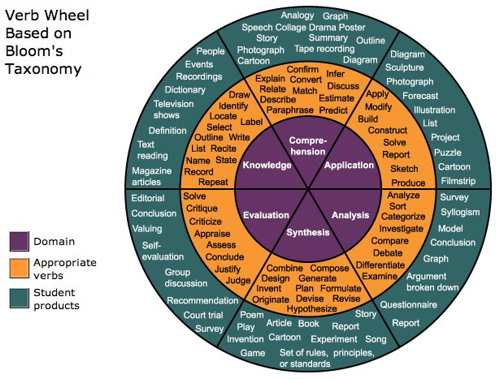 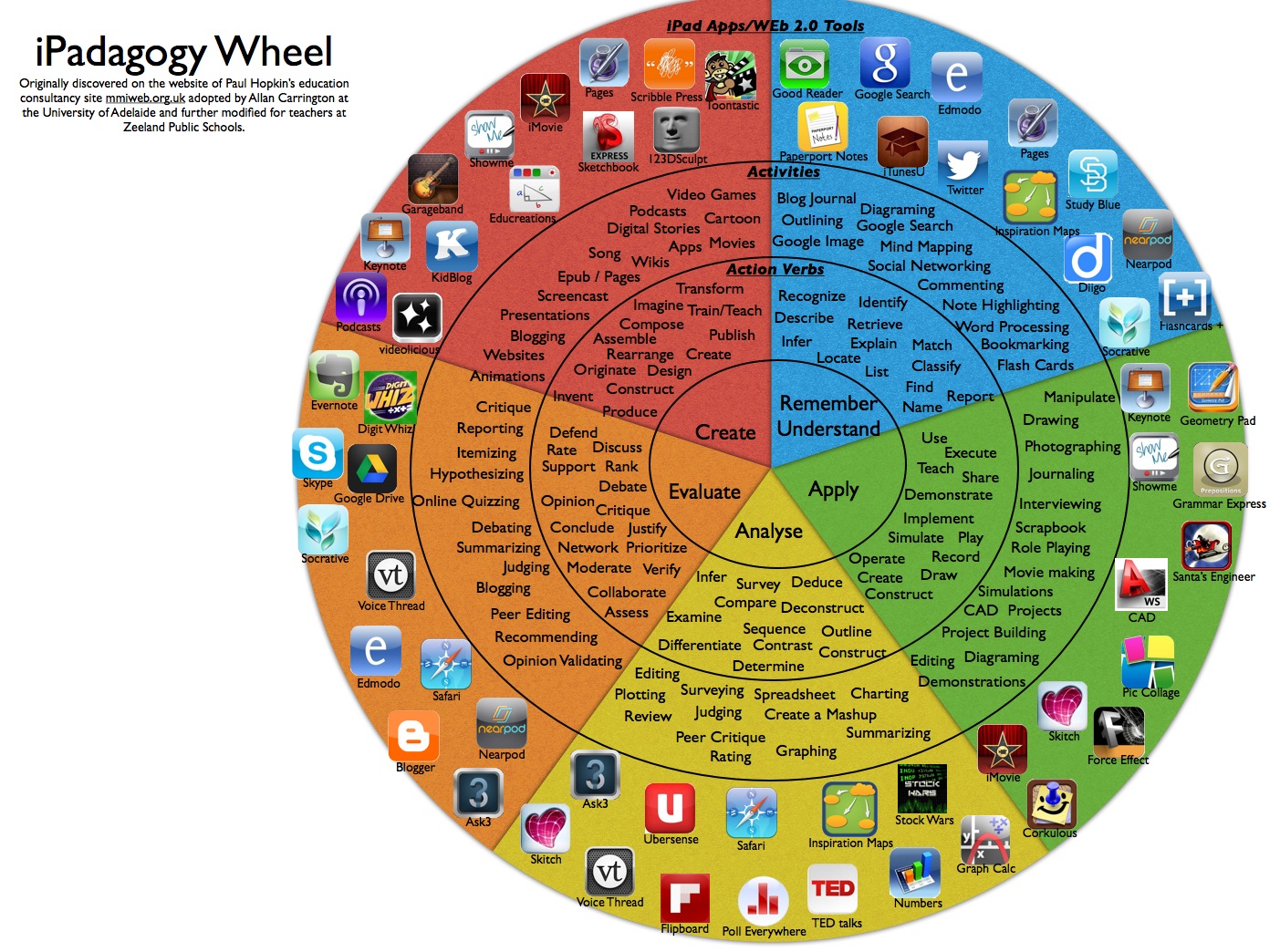 GRADE 2 DATA OVERALL EXPECTATION RUBRIC

STRENGTHS (HIGHLIGHTED):
~ understands that data can be collected, organized, and displayed in a variety of ways.~ collects and organizes data from a variety of sources.~ organizes and displays data in charts and graphs.~ creates a meaningful survey question, collects data from peers, and transfers the data into a labelled graph.~ uses data to create a labelled graph.~ understands that each piece of data collected in a survey will need one count on a graph.~ asks questions to clarify his understanding of the concept.~ communicates mathematical thinking (orally, visually and in writing) using mathematical vocabulary, in a variety of representations.~ uses a variety of methods when representing his thinking.~ checks the reasonableness of his solution.~ asks questions about data displayed in graphs.~ makes relevant statements about data displayed in bar graphs.~ asks and answers questions about data collected from the class.~ reads and interprets bar graphs and charts.~ uses comparative mathematical language when describing the data in a graph (e.g., more, most, least).~ uses the information displayed in a graph to draw conclusions.~ asks relevant questions when reading data in graphs and tables.~ asks questions to clarify his understanding of the concept.~ uses a variety of methods when representing his thinking.~ proves and justifies his solutions.~ checks the reasonableness of solutions.~ predicts and investigates the frequency that an event will occur.~ conducts simple probability experiments.~using mathematical language, ~ predicts the frequency of a specific outcome in a probability investigation.~ understands what makes a game fair or unfair.~compares predictions to the results of an experiment.~ uses feedback from teacher and peers to improve the quality of math explanations.~ uses appropriate math vocabulary when communicating understanding in math posters and journals.~ uses a variety of methods when representing his thinking.~ proves and justifies solutions.~sort sets of data about people or things according to two attributes, using tables and logic diagrams, including Venn and Carroll diagrams~collect data through observations, experiments, and interviews to answer questions of interest that focus on two pieces of information, and organize the data in two-way tally tables~display sets of data, using one-to-one correspondence, in concrete graphs, pictographs, line plots, and bar graphs with proper sources, titles, and labels~identify the mode(s), if any, for various data sets presented in concrete graphs, pictographs, line plots, bar graphs, and tables, and explain what this measure indicates about the data~analyses different sets of data presented in various ways, including in logic diagrams, line plots, and bar graphs, by asking and answering questions about the data and drawing conclusions, then make convincing arguments and informed decisions~use mathematical language, including the terms “impossible”, “possible”, and “certain”, to describe the likelihood of complementary events happening, and use that likelihood to make predictions and informed decisions~make and test predictions about the likelihood that the mode(s) of a data set from one population will be the same for data collected from a different population
NEXT STEPS (HIGHLIGHTED):~Asking questions to explain his/her thinking when he/she has had to collect data (e.g., ‘what kind of ice cream his friends will want at a party’) will help him/her reflect on the strategies he/she used to get his/her answer.~Helping to see the connection between real life situations and his/her ability to effectively organize data (e.g., making a tally for a preferred activity) will help him/her to apply his/her understanding in different contexts.~He/She would benefit from reading and discussing graphs and tables found in newspapers or on websites.~In order for him/her to use graphing in a real life context, he/she could keep track of the weather in a week or a month and graph the results to see the trend.~Asking questions to explain his/her thinking when he/she is reading graph will help him/her reflect on the strategies he/she uses.~He/She would benefit from reading and discussing graphs found in the newspaper or on a website.~In order to support the development of mathematical vocabulary, he/she can describe graphs and explain how they support decision making and learning.~At home, he/she is encouraged to share his/her conclusions about his/her data management project.~In future science and social studies units, he/she will have further opportunities to interpret graphs.~He/She will have opportunities to collect and interpret data when planning future activities in the classroom (e.g., organizing a class party).~At school, he/she will be involved in activities that require him/her to read and represent data, such as collecting information for student council activities.~To further improve his/her problem solving skills, he/she needs to identify what the problem is, the information he/she has and needs to find out, and the strategies he/she will use in order to deepen his/her mathematical thinking around graphing.~He/She will be given opportunities to communicate his/her mathematical thinking orally, visually and in writing in order to develop his/her mathematical vocabulary.~He/She will be given opportunities to use his/her learning about how his/her thinking is represented in future strands of math in order to make connections about how we show our thinking to solve problems.
~He/She is encouraged to spend time building up the automaticity of his/her skills for this unit on www.mathletics.ca, www.ixl.com, etc.~He/She is encouraged to conduct probability experiments at home (e.g., tossing coins, rolling dice).~Asking questions to explain his/her thinking when he/she has made a predication will help him/her reflect on the strategies he/she used.~Helping to see the connection between real life situations and the need for predictions about everyday events (e.g., weather) will help him/her to apply his/her understanding in different contexts.~He/She would benefit from discussions at home about what makes a game fair or unfair.~At school, he/she will be involved in activities that require him/her to describe the outcome of events happening, such as discussing completion of tasks or competitive games.~He/She will be given opportunities to communicate his/her mathematical thinking orally, visually and in writing in order to develop his/her mathematical vocabulary.~He/She will be given opportunities to use his/her learning about how thinking is represented in future strands of math in order to make connections about how we show our thinking to solve problems.~With his/her math partners, he/she will have further opportunities to discuss the strategies he/she uses when solving problems.
~He/She is encouraged to spend time building up the automaticity of your skills for this unit on www.mathletics.ca, www.ixl.com, etc.

OVERALL:
LESSON PLAN #UNIT AT A GLANCEUNIT AT A GLANCESUBJECT:MathGRADE:2TIMELINE: TBDAPPROXIMATE DATES: TBDPURPOSE:Data handling allows children to make sense of information, to identify patterns and trends and to predict and plan for the future. This unit will assist students in data handling in a manner which will assist their nascent critical thinking skills. It will also expose students to real world situations which can be assisted and governed by data collection. Specifically, students will use collected data to influence public safety protocol. In general, students in Grade 2: -describe and compare data presented in concrete graphs, pictographs, line plots, bar graphs, and other graphic organizers (e.g., tally charts, Venn diagrams) -make simple conclusions about information presented in graphs.LESSON 1: Sorting Data (3 + 4)LESSON 2: Sorting Data Carrol Diagrams (5+ 6)LESSON 3: Sorting Data Venn Diagrams (7 + 8)LESSON 4: Sorting Data Carrol Diagrams (9)LESSON 5: Sorting Numbers Venn, Two Way, Carrol (10-12)LESSON 6: Tally Marks and Frequency Tables (13 + 14)LESSON 7: Survey Using Tally Marks (15)LESSON 8: Mode (16 + 17)LESSON 9: Collecting Data Quantitative (18)LESSON 10: Creating a Concrete Graph (19)LESSON 11: Horizontal Concrete Graph (20)LESSON 12: Creating a Concrete Graph (21)LESSON 13 : Creating a Line Plot  (22)LESSON 14 : Horizontal Line Plot (23)LESSON 15 : Horizontal Pictograph (24 + 25)LESSON 16 : Creating a Horizontal Pictogram (26)LESSON 17 : Vertical Pictograph (27 + 28)LESSON 18 : Creating a Vertical Pictograph (29)LESSON 19 : Vertical Bar Graph (30)LESSON 20 : Horizontal Bar Graph (31)LESSON 21 : Drawing Bar Graphs (32 + 33)LESSON 22 : Creating Scale (34 + 35)LESSON 23 : Collecting Data Qualitative (36 +37) LESSON 24 : Collecting Data Quantitative (38 + 39)LESSON 25 : Circle Graph (40)LESSON 26 : Interpreting Line Graphs (41)LESSON 27 : Interpreting the Double Bar Graph (42)LESSON 28 : Examing Scale/Applying Data Collection to Real World Scenarios (43+ 44 and Stop Sign Intersection Graphing Organizer)LESSON 29 : Unit Quiz (43 + 44)LESSON 1: Sorting Data (3 + 4)LESSON 2: Sorting Data Carrol Diagrams (5+ 6)LESSON 3: Sorting Data Venn Diagrams (7 + 8)LESSON 4: Sorting Data Carrol Diagrams (9)LESSON 5: Sorting Numbers Venn, Two Way, Carrol (10-12)LESSON 6: Tally Marks and Frequency Tables (13 + 14)LESSON 7: Survey Using Tally Marks (15)LESSON 8: Mode (16 + 17)LESSON 9: Collecting Data Quantitative (18)LESSON 10: Creating a Concrete Graph (19)LESSON 11: Horizontal Concrete Graph (20)LESSON 12: Creating a Concrete Graph (21)LESSON 13 : Creating a Line Plot  (22)LESSON 14 : Horizontal Line Plot (23)LESSON 15 : Horizontal Pictograph (24 + 25)LESSON 16 : Creating a Horizontal Pictogram (26)LESSON 17 : Vertical Pictograph (27 + 28)LESSON 18 : Creating a Vertical Pictograph (29)LESSON 19 : Vertical Bar Graph (30)LESSON 20 : Horizontal Bar Graph (31)LESSON 21 : Drawing Bar Graphs (32 + 33)LESSON 22 : Creating Scale (34 + 35)LESSON 23 : Collecting Data Qualitative (36 +37) LESSON 24 : Collecting Data Quantitative (38 + 39)LESSON 25 : Circle Graph (40)LESSON 26 : Interpreting Line Graphs (41)LESSON 27 : Interpreting the Double Bar Graph (42)LESSON 28 : Examing Scale/Applying Data Collection to Real World Scenarios (43+ 44 and Stop Sign Intersection Graphing Organizer)LESSON 29 : Unit Quiz (43 + 44)MINISTRY EXPECTATIONSMINISTRY EXPECTATIONSOVERALLSPECIFICGRADE 2-manage, analyse, and use data to make convincing arguments and informed decisions, in various contexts drawn from real lifeGRADE 2-sort sets of data about people or things according to two attributes, using tables and logic diagrams, including Venn and Carroll diagrams-collect data through observations, experiments, and interviews to answer questions of interest that focus on two pieces of information, and organize the data in two-way tally tables-display sets of data, using one-to-one correspondence, in concrete graphs, pictographs, line plots, and bar graphs with proper sources, titles, and labels-identify the mode(s), if any, for various data sets presented in concrete graphs, pictographs, line plots, bar graphs, and tables, and explain what this measure indicates about the data-analyse different sets of data presented in various ways, including in logic diagrams, line plots, and bar graphs, by asking and answering questions about the data and drawing conclusions, then make convincing arguments and informed decisions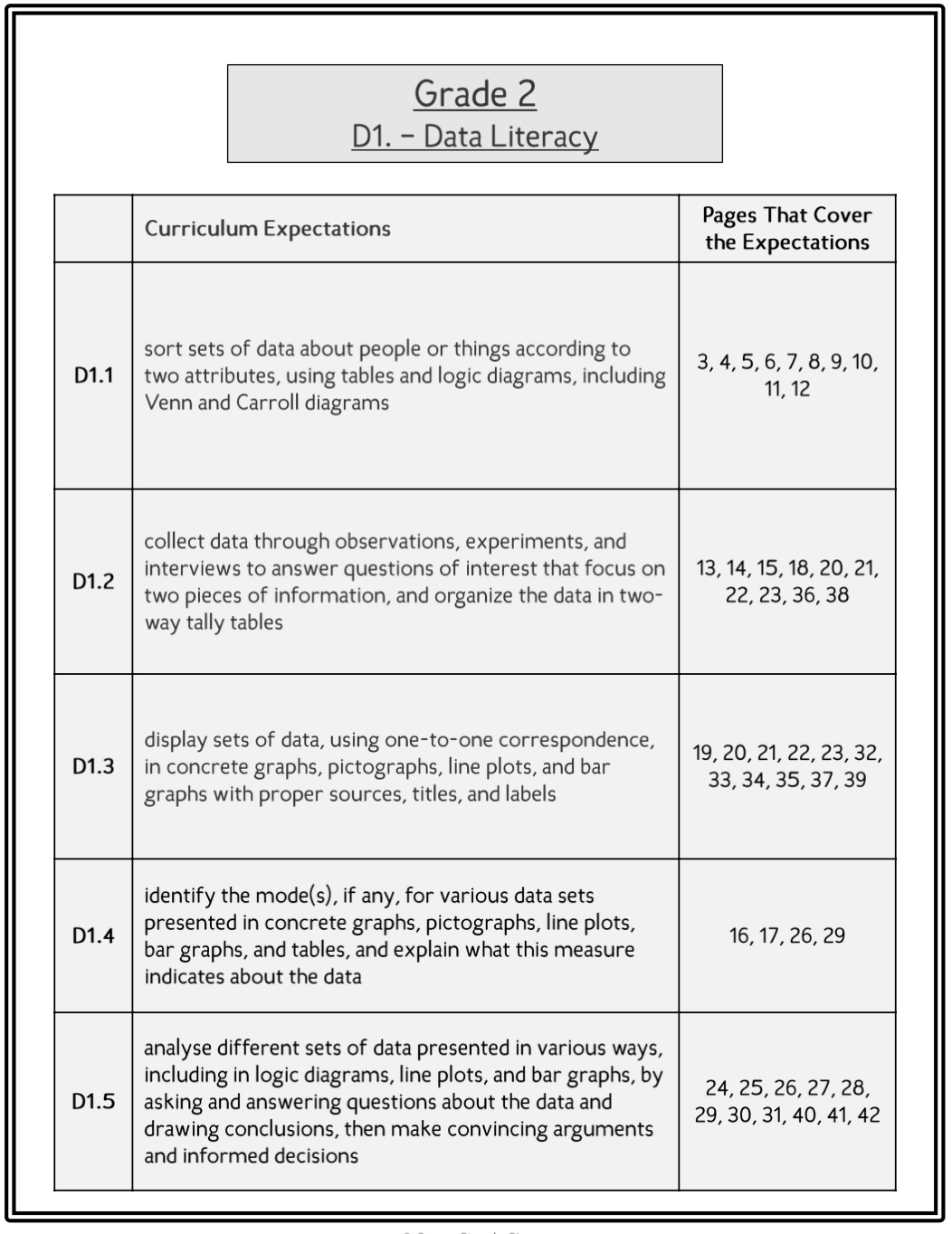 ACHIEVEMENT CHARTACHIEVEMENT CHARTKNOWLEDGE/UNDERSTANDING*Knowledge of Data ManagementAble to sort and classify objects about people or things according to two attributes, using tables and logic diagrams, including Venn and Carroll diagramsAble to describe the sorting rule that was used. Identify the mode (s), if any, for various data sets presented in concrete graphs, pictographs, line plots, bar graphs, and tables Collect data by surveying friends and sort the data into categories THINKING*Creative/critical thinking processes are used to form an answer in their wordsUnderstands that people survey to learn information and that pictographs show informationAble to explain what the mode indicates about the data collectedAble to analyze different sets of data by asking and answering different questions about the dataCOMMUNICATION*Clear expression and logical organization of an answer*Use of conventions (spelling, grammar, punctuation)Shows mathematical thinking and understanding in an organized way using charts, graphs, tally marks, numbers and wordsDisplay sets of data using one to one correspondence in concrete graphs, pictographs, line plots, and bar graphs with proper sources, titles, and labels APPLICATON*Transfers ideas from text into other texts and/or world outsideAble to develop a survey question, and able to describe what was learned from the dataAble to draw conclusions and make convincing arguments and informed decisions about the data as it applies to real world situationsPRIOR LEARNING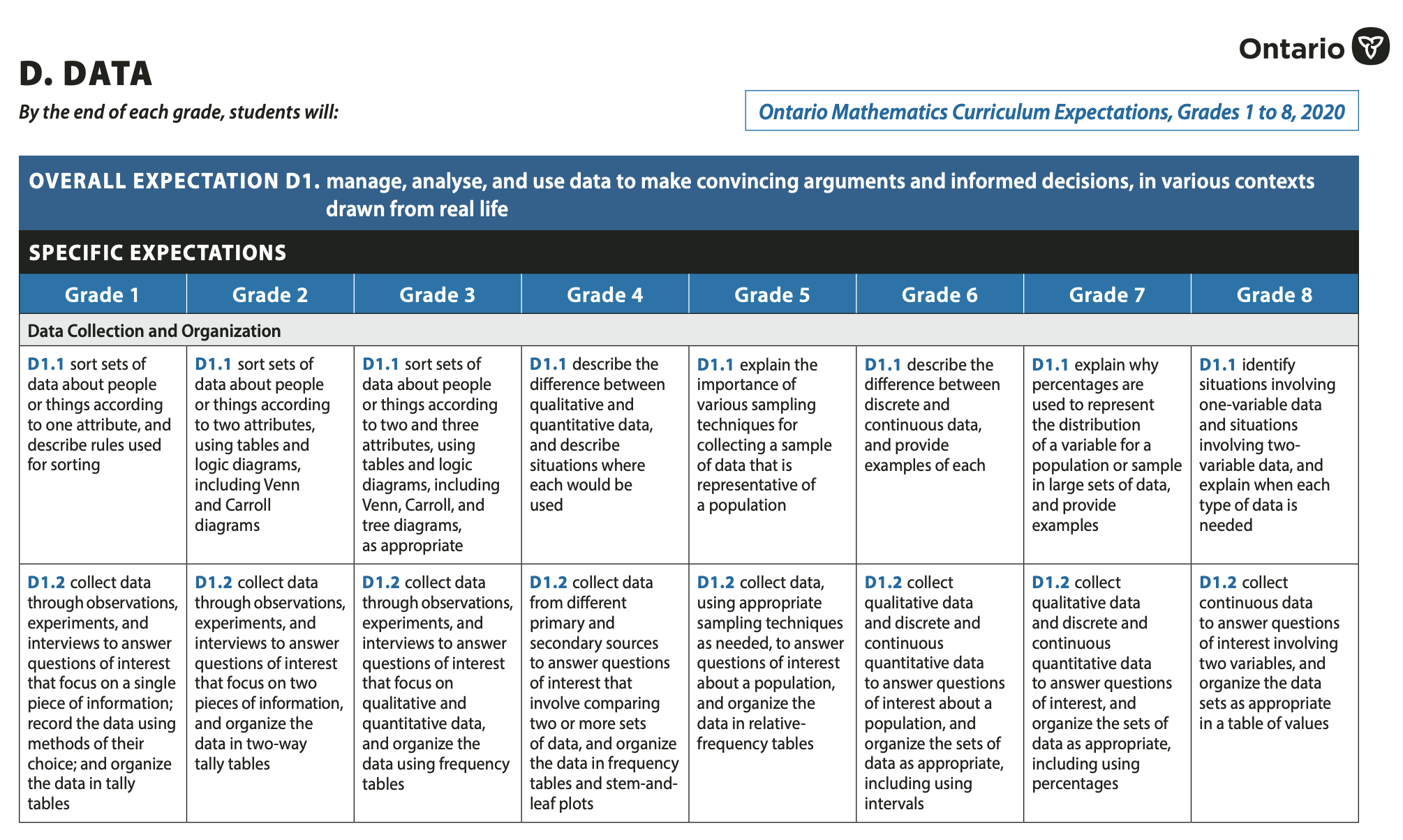 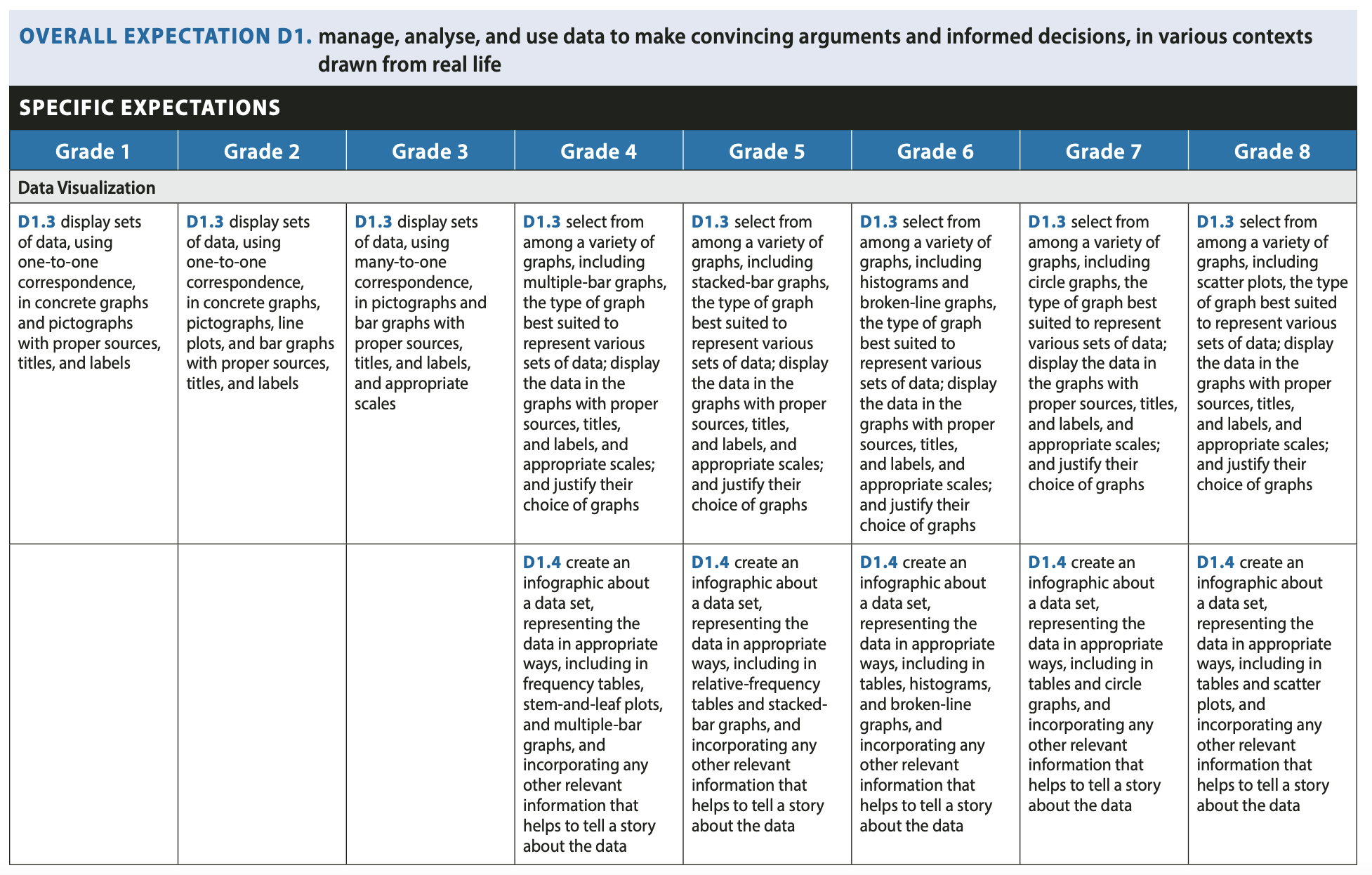 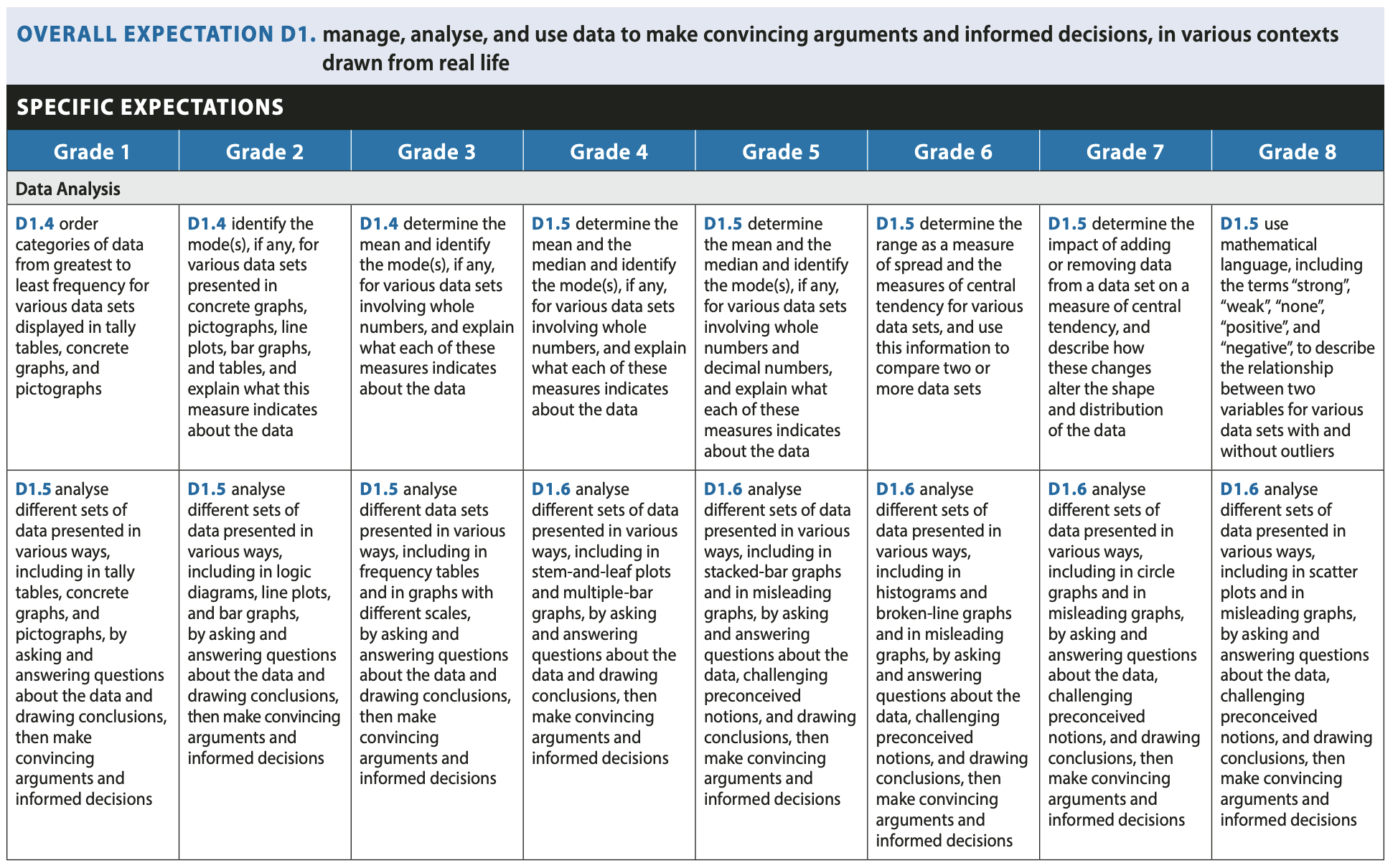 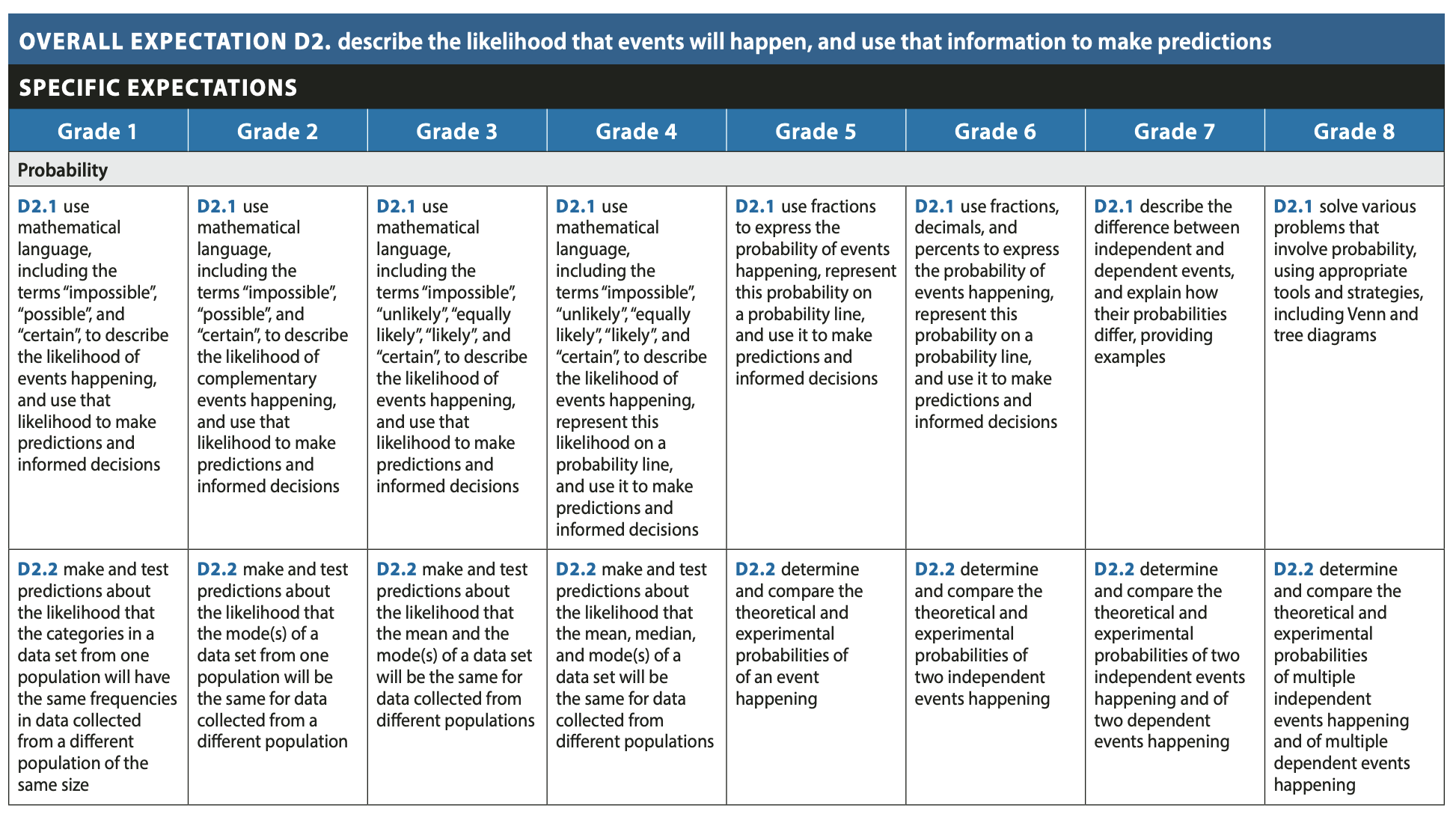 GUIDING QUESTIONS(Throughout the Unit)Students in Grade 2 benefit from the following instructional strategies: - posing questions that require students to examine and describe information in graphs and other graphic organizers (e.g., tally charts, Venn diagrams); -asking them to compare (e.g., more, less, equal, most, fewest) the number of items in different categories of a graph; • discussing the meaning of numbers in graphs, and having students distinguish between numbers that represent data values (e.g., “There are 4 pockets on my clothes”), and numbers that represent frequency (e.g., “There are 5 students who have 4 pockets”); -providing opportunities for students to pose questions about information presented in a graph (e.g., “What question could you ask a friend about this graph?”); - posing questions that encourage students to make simple conclusions about information presented in graphs (e.g., “What does the graph tell us about the favourite game of most students in our class?”); -discussing what a specific graph shows and does not show, for example, by asking them, “What does the graph tell us about our favourite animals? What does the graph not tell us?”LEARNING GOALS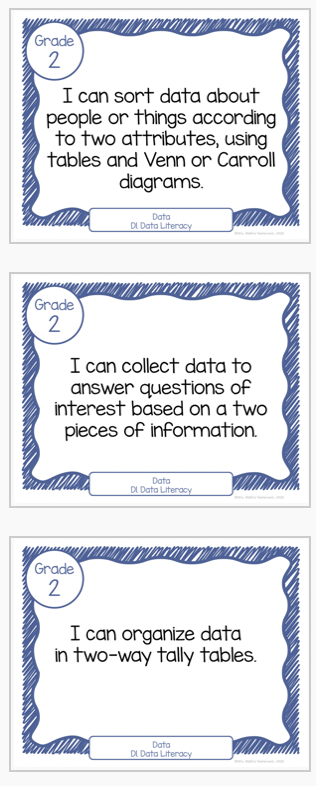 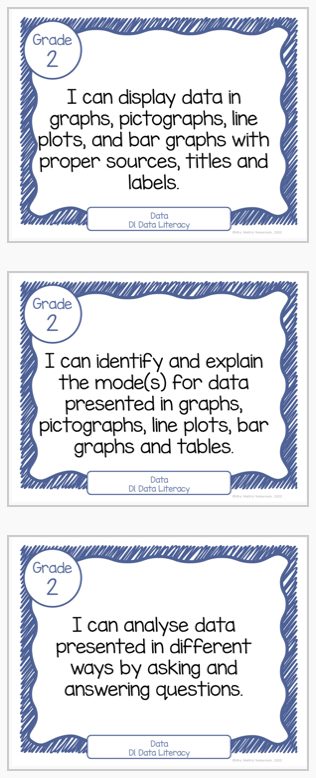 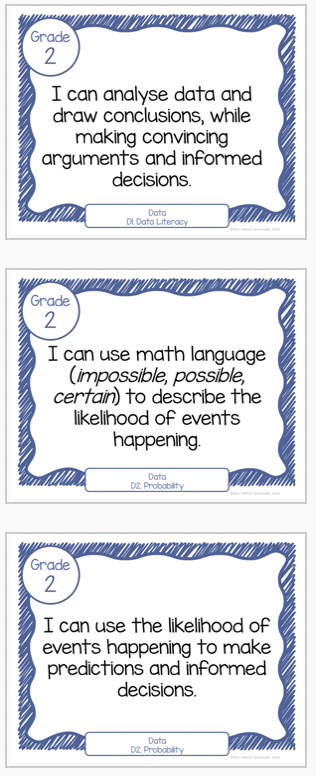 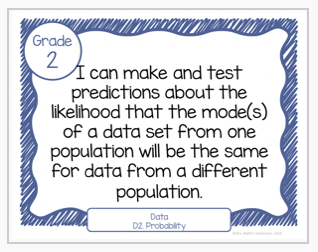 SUCCESS CRITERIA~ understands that data can be collected, organized, and displayed in a variety of ways.~ collects and organizes data from a variety of sources.~ organizes and displays data in charts and graphs.~ creates a meaningful survey question, collects data from peers, and transfers the data into a labelled graph.~ uses data to create a labelled graph.~ understands that each piece of data collected in a survey will need one count on a graph.~ asks questions to clarify his understanding of the concept.~ communicates mathematical thinking (orally, visually and in writing) using mathematical vocabulary, in a variety of representations.~ uses a variety of methods when representing his thinking.~ checks the reasonableness of his solution.~ asks questions about data displayed in graphs.~ makes relevant statements about data displayed in bar graphs.~ asks and answers questions about data collected from the class.~ reads and interprets bar graphs and charts.~ uses comparative mathematical language when describing the data in a graph (e.g., more, most, least).~ uses the information displayed in a graph to draw conclusions.~ asks relevant questions when reading data in graphs and tables.~ asks questions to clarify his understanding of the concept.~ uses a variety of methods when representing his thinking.~ proves and justifies his solutions.~ checks the reasonableness of solutions.~ predicts and investigates the frequency that an event will occur.~ conducts simple probability experiments.~using mathematical language, ~ predicts the frequency of a specific outcome in a probability investigation.~ understands what makes a game fair or unfair.~compares predictions to the results of an experiment.~ uses feedback from teacher and peers to improve the quality of math explanations.~ uses appropriate math vocabulary when communicating understanding in math posters and journals.~ uses a variety of methods when representing his thinking.~ proves and justifies solutions.~sort sets of data about people or things according to two attributes, using tables and logic diagrams, including Venn and Carroll diagrams~collect data through observations, experiments, and interviews to answer questions of interest that focus on two pieces of information, and organize the data in two-way tally tables~display sets of data, using one-to-one correspondence, in concrete graphs, pictographs, line plots, and bar graphs with proper sources, titles, and labels~identify the mode(s), if any, for various data sets presented in concrete graphs, pictographs, line plots, bar graphs, and tables, and explain what this measure indicates about the data~analyses different sets of data presented in various ways, including in logic diagrams, line plots, and bar graphs, by asking and answering questions about the data and drawing conclusions, then make convincing arguments and informed decisions~use mathematical language, including the terms “impossible”, “possible”, and “certain”, to describe the likelihood of complementary events happening, and use that likelihood to make predictions and informed decisions~make and test predictions about the likelihood that the mode(s) of a data set from one population will be the same for data collected from a different populationENDURING UNDERSTANDINGS(What students should know after unit completion)Beyond consolidating their data management skills, students will parlay their nascent data management skills into a school/neighborhood safety campaign and will gain greater insight into data driven policy making from Markham Mayor Frank Scarpitti. ACCOMODATIONSPlease refer to appendix of accommodations accompanying this unit plan. https://education.alberta.ca/media/525534/ipp6.pdfPartner/peer helperOngoing feedbackComputer/ InternetAdditional timeTechnology for organization Scribe/handoutAlternatives to writing (charts, tables or graphic organizers)Specialized tools and materialsAlternate assignmentOral testIEPs for other modificationsModified note/handoutOtherDictionaries List of important vocabulary Verbal demonstration Reword the instructions Reinforcing effort and providing recognitionTaped materialAnchor activitiesLiterature circlesLearning contractsSmall-group instructionGroup investigationIndependent study4MATVaried questioning strategiesCompactingVaried journal promptsPEDAGOGICAL WEBSITES/RESOURCESA Guide to Effective Instruction in Mathematics, Kindergarten to Grade 3Data Management and Probability https://thelearningexchange.ca/wp-content/uploads/2017/01/Data-Management-and-Probability-K-3.pdf https://nces.ed.gov/nceskids/createagraph/ https://www.drooker.ca/dataprobability.html https://www.drooker.ca/math-toolkit.html https://www.drooker.ca/numeracy-block.html http://www.amathsdictionaryforkids.com/MathsChartsPDFs/Data%20and%20Statistics.pdf http://www.amathsdictionaryforkids.com/qr/qr.html ASSESSMENT STRATEGIESASSESSMENT DEVICESTECHNOLOGYConference		Classroom PresentationInterviewQuestions/AnswersExhibition/DemonstrationLearning LogObservationPerformance TaskQuiz, Test, ExaminationSelect ResponseSelf-AssessmentPeer AssessmentConferencePortfolioResponse JournalChecklistRubricRating ScaleAnecdotal NotesJournal PicturesAudio RecordingLaptop/LCD ProjectorDocument CameraClassroom LaptopsClassroom TabletsLaptop/Tablet CartMULTIPLE INTELLIGENCESDIFFERENTIATED INSTRUCTIONS(INSTRUCTIONAL INTELLIGENCES)http://goo.gl/11rwT9BLOOM’S TAXONOMY VERBSVisual SpatialBodily KinestheticMusicalInterpersonalIntrapersonalLinguisticLogical-mathematicalNatural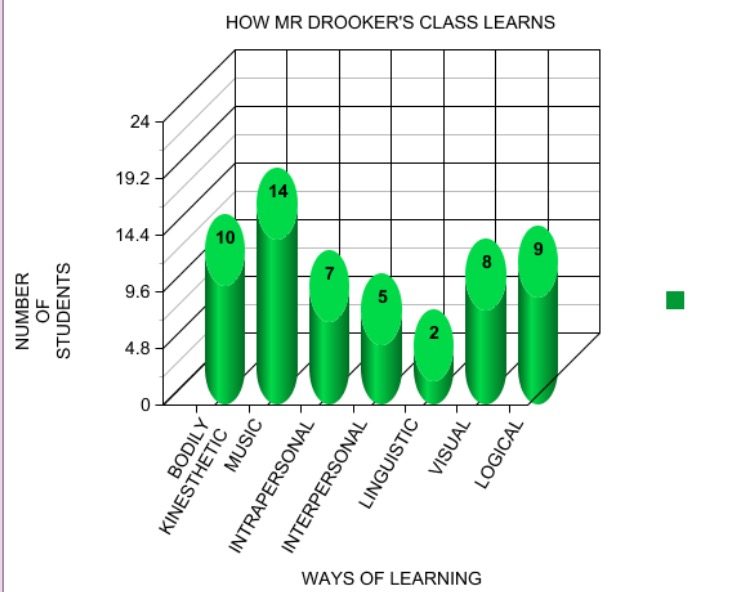 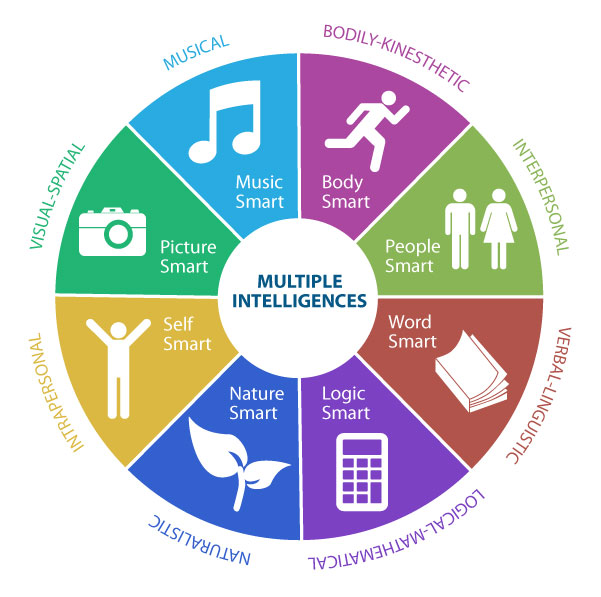 Think/Pair/SharePlacematPMI: Positive/Minus/InterestingEBS: Examine Both SidesFishboneVenn DiagramsNumbered HeadsValue Lines/WalkaboutCooperative LearningInside/Outside CirclesFour CornersThree Step InterviewGraffitiTeam Games TournamentConcept AttainmentSix Thinking HatsDiscussionPeer PracticeClozeDemonstrationsFlash CardsGuided ExplorationGuided Reading Guided WritingMaking Words Read AlongShared ReadIndependent readWord wallWord menuWork bookReading ResponseBrainstormingClassifyingConcept ClarificationEstimatingProblem SolvingWriting to learnChoral readingChantingGamesKnowledge: Count, Define, Describe, Draw, Find, Identify, Label, List, Match, Name, Quote, Recall, Recite, Sequence, Tell, WriteComprehension: Conclude, Demonstrate, Discuss, Explain, Generalize, Identify, Illustrate, Interpret, Paraphrase, Predict, Report, Restate, Review, Summarize, TellApplication (Doing after being shown how): Apply, Change, Choose, Compute, Dramatize, Interview, Prepare, Produce, Role-play, Select, Show, Transfer, UseAnalysis (Consider the parts separately): Analyze, Characterize, Classify, Compare, Contrast, Debate, Deduce, Diagram, Differentiate, Discriminate, Distinguish, Examine, Outline, Relate, Research, SeparateSynthesis (Create, Design, Invent): Compose, Construct, Create, Design, Develop, Integrate, Invent, Make, Organize, Perform, Plan, Produce, Propose, RewriteEvaluation (Judge, Critically Appraise): Appraise, Argue, Assess, Choose, Conclude, Critic, Decide, Evaluate, Judge, Justify, Predict, Prioritize, Prove, Rank, Rate, SelectLEVEL 1LEVEL 2LEVEL 3LEVEL 4With limited effectiveness, you manage, analyse, and use data to make convincing arguments and informed decisions, in various contexts drawn from real lifeWith some effectiveness, you manage, analyse, and use data to make convincing arguments and informed decisions, in various contexts drawn from real lifeWith considerable effectiveness, you manage, analyse, and use data to make convincing arguments and informed decisions, in various contexts drawn from real lifeWith a high degree of effectiveness, you manage, analyse, and use data to make convincing arguments and informed decisions, in various contexts drawn from real lifeWith limited effectiveness, you describe the likelihood that events will happen, and use that information to make predictionsWith some effectiveness, you describe the likelihood that events will happen, and use that information to make predictionsWith considerable effectiveness, you describe the likelihood that events will happen, and use that information to make predictionsWith a high degree of effectiveness, you describe the likelihood that events will happen, and use that information to make predictionsLESSON #LESSON TITLE:TIME ALLOTTED:LEARNING TARGET:SUCCESS CRITERIA:CURRICULUM EXPECTATIONS:INSTRUCTIONAL APPROACHES:Modeled Shared Guided IndependentINSTRUCTIONAL STRATEGIES:http://goo.gl/11rwT9Think/Pair/SharePlacematPMI: Positive/Minus/InterestingEBS: Examine Both SidesFishboneVenn DiagramsNumbered HeadsValue Lines/WalkaboutCooperative LearningInside/Outside CirclesFour CornersThree Step InterviewGraffitiTeam Games TournamentConcept AttainmentSix Thinking HatsDiscussionPeer PracticeClozeDemonstrationsFlash CardsGuided ExplorationGuided Reading Guided WritingMaking Words Read AlongShared ReadIndependent readWord wallWord menuWork bookReading ResponseBrainstormingClassifyingConcept ClarificationEstimatingProblem SolvingWriting to learnChoral readingChantingGamesGROUPINGS:Whole Class Small Groups Pairs IndividualsASSESSMENT CHECKPOINT:☐Diagnostic (Assessment of Previous Learning):☐Formative (Assessment for/as Learning):Assessment FOR learning is the use of a task or an activity for the purpose of determining student progress during a unit or block of instruction.  Teachers are now afforded the chance to adjust classroom instruction based upon the needs of the students.  Similarly, students are provided valuable feedback on their own learning. Assessment AS learning is the use of a task or an activity to allow students the opportunity to use assessment to further their own learning.  Self and peer assessments allow students to reflect on their own learning and identify areas of strength and need.  These tasks offer students the chance to set their own personal goals and advocate for their own learning.☐Summative (Assessment of Learning):Assessment OF learning is the use of a task or an activity to measure, record and report on a student's level of achievement in regards to specific learning expectations.  These are often known as summative assessments.Test/quizHomework checkAssignmentProjectPresentationCulminating taskSummativeRubricsSelf-evaluationPeer-evaluationApplicationObservationParticipationResponse/ReflectionCritiqueSketchbook/HournalConferencingVerbal feedbackOther:TestConferenceProductPerformanceOther: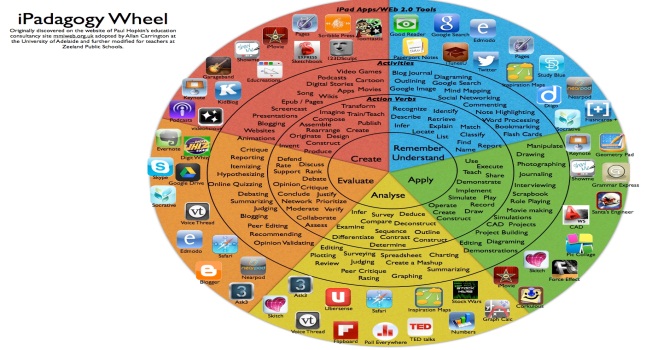 LEARNING SKILLSOrganization     Independent Work      Collaboration       Responsibility   Initiative            Self-RegulationACCOMODATIONS/MODIFICATIONShttps://education.alberta.ca/media/525534/ipp6.pdf Partner/peer helperOngoing feedbackComputer/ InternetAdditional timeTechnology for organization Scribe/handoutAlternatives to writing (charts, tables or graphic organizers)Specialized tools and materialsAlternate assignmentOral testIEPs for other modificationsModified note/handoutOtherDictionaries List of important vocabulary Verbal demonstration Reword the instructions Reinforcing effort and providing recognitionTaped materialAnchor activitiesLiterature circlesLearning contractsSmall-group instructionGroup investigationIndependent study4MATVaried questioning strategiesCompactingVaried journal promptsCOMPREHENSIVE MATH PROGRAMMINI LESSONS: Where for a short time, the whole group or small group works together to increase fluency with mental math strategies. They’re building an understanding of connections and relationships between numbers:Is there something about this concept that I must help students to name?Are there connections that I need to draw attention to?PUZZLES: Playing games and solving puzzles is another type of experience that builds understanding and computational skills:What games and puzzles will build a deeper understanding of the math? What game and puzzles support connections to other math content?MEANINGFUL PROBLEMS: Meaningful problems are designed to support students in reaching specific mathematical goals while developing flexibility of ideas and strategies:What scenarios will engage students in the math?How can I help students investigate math content?PURPOSEFUL PRACTICEWhat will be meaningful practice?Problems are often explored using a 3-part lesson structure:Setting the Context/Activating Students’ thinkingInvestigation StageConsolidating the Learning RESOURCES BEFORE/ACTION:(Mental Set/”Hook”)DURING/MINDS ON:(Model, Demonstrate, Guided Practice, Check for Understanding, Independent Practice)Re-voiceParaphraseAgree or Disagree? Why? Prompt for ParticipationWait TimeAFTER/CONSOLIDATION:REFLECTION/NOTES: